БІЛОЦЕРКІВСЬКА МІСЬКА РАДАКИЇВСЬКОЇ ОБЛАСТІР І Ш Е Н Н Явід 29 червня 2017р.								№ 969-34-VIIПро припинення терміну дії договору про встановленняособистого строкового сервітуту з фізичною особою – підприємцемМихайленком Анатолієм  МиколайовичемРозглянувши заяву фізичної особи - підприємця, протокол постійної комісії з питань  земельних відносин та земельного кадастру, планування території, будівництва, архітектури, охорони пам’яток, історичного середовища та благоустрою від 24 травня 2017 року № 86, відповідно до ст. ст.12, п. б ч.1 ст. 102 Земельного кодексу України, п. 34 ч. 1ст. 26 Закону України «Про місцеве самоврядування в Україні», міська рада вирішила:          1. Припинити договір про встановлення особистого строкового сервітуту з фізичною особою – підприємцем Михайленком Анатолієм  Миколайовичем під розміщення павільйону по продажу продовольчих товарів по вулиці Леваневського, в районі житлового будинку  50А , площею 0,0133 га, який укладений 12 серпня  2016 року № 40 на підставі підпункту 1.30  пункту 1 рішення міської ради від 30 червня 2016 року за № 201-12-VII «Про укладення  договорів про встановлення особистих строкових сервітутів», відповідно п. б ч.1 ст. 102 Земельного кодексу України.2. Контроль за виконанням цього рішення покласти на постійну комісію з питань  земельних відносин та земельного кадастру, планування території, будівництва, архітектури, охорони пам’яток, історичного середовища та благоустрою.Міський голова                                          	                                                           Г.А. Дикий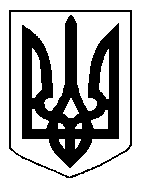 